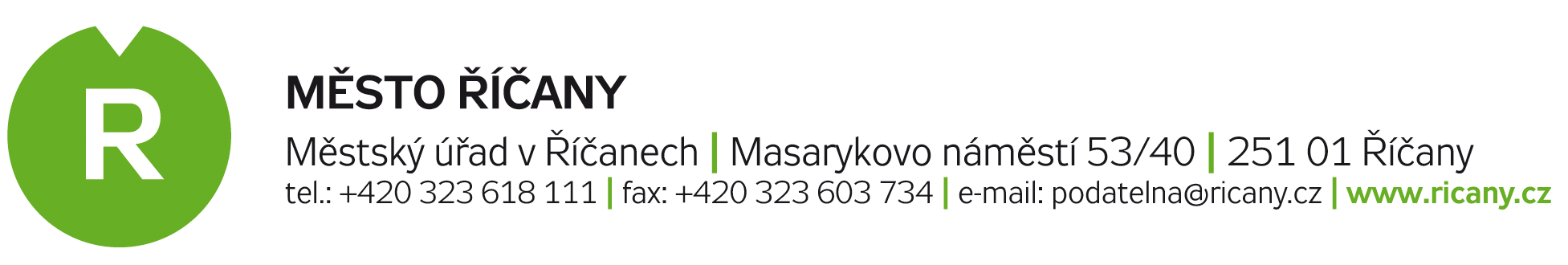 Potvrzení o podání žádosti o dotaci z rozpočtu města Říčany v programu provoz 2020ČESTNÉ PROHLÁŠENÍŽadatel čestně prohlašuje, že ke dni podání žádosti nemá žádné závazky po lhůtě splatnosti ve vztahu ke státnímu rozpočtu, státnímu fondu, zdravotní pojišťovně, orgánům sociálního zabezpečení, rozpočtu územního samosprávného celku.Žadatel čestně prohlašuje, že vůči majetku žadatele neprobíhá nebo v posledních třech letech neproběhlo insolvenční řízení, v němž bylo vydáno rozhodnutí o úpadku a není v likvidaci.Žadatel čestně prohlašuje, že bude dodržovat podmínky dotačního řízení a platné právní předpisy ČR a svým podpisem potvrzuje pravdivost údajů uvedených v této žádosti a v přílohách žádosti.Žadatel bere na vědomí zveřejnění uzavřených veřejnoprávních smluv včetně dodatků, na něž se vztahuje povinnost uveřejnění prostřednictvím registru smluv. Zveřejnění zajistí poskytovatel postupem dle zákona č. 340/2015 Sb., zákon o registru smluv. Zveřejnění smlouvy dle zákona o registru smluv nahrazuje uveřejnění dle § 10d zákona č. 250/2000 Sb.Žadatel o dotaci tímto poskytuje souhlas se zpracováním osobních údajů ve smyslu zákona č. 110/2019 Sb., o zpracování osobních údajů, uvedených v této žádosti, jejích přílohách, ve smlouvě o poskytnutí dotace z rozpočtu města Říčany a při plnění povinností z ní plynoucích, tj. se zveřejněním osobních údajů, žádosti, výše poskytnutí dotace (po zasedání Zastupitelstva města Říčany) a dále poskytuje souhlas se zpracováním osobních údajů pro účely zpracování, vyhodnocení dotace, uzavření smlouvy a pro kontrolní činnost.Žadatel prohlašuje, že údaje uvedené v žádosti o poskytnutí dotace města Říčany v programu Provoz 2020 jsou úplné a pravdivé a tyto skutečnosti stvrzuje svým podpisem.Dne…………………….                                                                      ……………………………………………………………………                                                                                                              Podpis žadatele/statutárního zástupce                                                                                                              či osoby zmocněné jednat za žadatele*Toto potvrzení o vyplnění a podání žádosti o programovou dotaci prostřednictvím elektronického dotačního portálu Grantys, vyplňte, vytiskněte, podepište a sken nebo fotokopii uložte v systému Grantys jako povinnou přílohu žádosti o poskytnutí dotace.  *V případě zastoupení na základě plné moci je potřebné doložit tuto plnou moc.Název žadatele (realizátor projektu)Název:Název žadatele (realizátor projektu)Právní forma:Název žadatele (realizátor projektu)IČ:Adresa